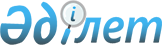 О районном бюджете на 2015-2017 годыРешение Таласского районного маслихата Жамбылской области от 24 декабря 2014 года № 40-3. Зарегистрировано Департаментом юстиции Жамбылской области 29 декабря 2014 года № 2453      Примечание РЦПИ.

      В тексте документа сохранена пунктуация и орфография оригинала.

      В соответствии c пунктом 2 статьи 75 Бюджетного кодекса Республики Казахстан от 4 декабря 2008 года и подпунктом 1) пункта 1 статьи 6 Закона Республики Казахстан "О местном государственном управлении и самоуправлении в Республике Казахстан" от 23 января 2001 года, районный маслихат РЕШИЛ:

      1. Утвердить районный бюджет на 2015-2017 годы согласно приложениям 1, 2, 3, в том числе на 2015 год в следующих объемах:

      1) доходы – 7 788 466 тысячи тенге, в том числе:

      налоговые поступления – 761 178 тысячи тенге;

      неналоговые поступления – 10 692 тысяч тенге;

      поступления от продажи основного капитала – 16 221 тысяч тенге;

      поступления трансфертов – 7 000 375 тысяч тенге;

      1) затраты – 7 845 857 тысяч тенге; 

      2) чистое бюджетное кредитование – 796 тысяч тенге:

      бюджетные кредиты – 11 892 тысяч тенге;

      погашение бюджетных кредитов – 11 098 тысяч тенге;

      1) сальдо по операциям с финансовыми активами – -12 094 тысяч тенге:

      приобретение финансовых активов – 12 094 тысяч тенге;

      поступления от продажи финансовых активов государства – 0 тысяч тенге;

      1) дефицит (профицит) бюджета – -46 093 тысяч тенге;

      2) финансирование дефицита (использование профицита) бюджета – 46 093 тысяч тенге, в том числе:

      поступление займов – 11 892 тысяч тенге;

      погашение займов – 11 098 тысяч тенге;

      используемые остатки бюджетных средств – 45 299 тысяч тенге.

      Сноска. Пункт 1 с изменениями, внесенными решениями Таласского районного маслихата Жамбылской области от 02.04.2015 № 41-11; 11.06.2015 № 42-2; 12.08.2015 № 44-3; 07.09.2015 № 45-3; 25.11.2015 № 48-2 (вводится в действие с 01.01.2015)

      1. Принять во внимание, что размер субвенции на 2015 год из областного бюджета районному бюджету составляет 3 645 061 тысяч тенге. 

      2. В соответствии со статьей 18 Закона Республики Казахстан от 8 июля 2005 года "О государственном регулировании развития агропромышленного комплекса и сельских территорий" на 2015-2017 годы предусмотреть средства на выплату надбавки к заработной плате специалистам государственных учреждений и организаций социального обеспечения, образования, культуры, спорта и ветеринарии, финансируемых из районного бюджета, работающим в сельской местности в размере двадцати пяти процентов от оклада и тарифной ставки по сравнению со ставками специалистов, занимающихся этими видами деятельности в городских условиях. 

      1. Утвердить резерв местного исполнительного органа района на 2015 год в сумме 11 128 тысяч тенге.

      Сноска. Пункт 4 с изменениями, внесенными решениями Таласского районного маслихата Жамбылской области от 10.12.2015 № 48-2  (вводится в действие с 01.01.2015)

      1.Утвердить перечень местных бюджетных программ на 2015 год, не подлежащих секвестру в процессе исполнения местного бюджета согласно приложению 4.

      2. Утвердить объемы поступлений в бюджет района (города областного значения) от продажи земельных участков сельскохозяйственного назначения на 2015 год в размере - 0 тенге согласно приложению 5.

      3. Утвердить в районном бюджете на 2015 год бюджетные программы каждого аульного округа согласно приложению 6.

      4. Контроль за исполнением данного решения и публикацию на интернет-ресурсе возложить на постоянную комиссию районного маслихата по вопросам социально-экономического развития территории, по бюджету и местным налогам. 

      5. Настоящее решение подлежит государственной регистрации в органах юстиции, решение вводится в действие со дня первого официального опубликования и распространяется на отношения, возникшие 1 января 2015 года.

 Районный бюджет на 2015 год      Сноска. Приложение 1 в редакции решения Таласского районного маслихата Жамбылской области от 10.12.2015 № 48-2 (вводится в действие с 01.01.2015)

 Районный бюджет на 2016 год Районный бюджет на 2017 год Перечень местных бюджетных программ, не подлежащих секвестру в процессе исполнения местного бюджета на 2015 год Объем поступлений районного бюджета на 2015 год в Национальный фонд Республики Казахстан от продажи земельных участков сельскохозяйственного назначения Бюджетные программы каждого аульного округа в районном бюджете на 2015 год      Сноска. Приложение 6 в редакции решения Таласского районного маслихата Жамбылской области от 25.11.2015 № 47-2  (01.01.2015)

 Трансферты органам местного самоуправления      Сноска. Решенеие дополнено приложением 7 в соответствии решением Таласского районного маслихата Жамбылской области от 25.11.2015 № 47-2 (01.01.2015)


					© 2012. РГП на ПХВ «Институт законодательства и правовой информации Республики Казахстан» Министерства юстиции Республики Казахстан
				
      Председатель сессии
Д. Нурбалтаев

Секретарь маслихатаЖ. Асемов
Приложение 1 к решению
Таласского районного маслихата
от 24 декабря 2014 года № 40 – 3Категория

Категория

Категория

Сумма, тысяч тенге

Класс

Класс

Сумма, тысяч тенге

Подкласс

Подкласс

Сумма, тысяч тенге

Наименование

Сумма, тысяч тенге

1.Доходы

7 788 097

1

Налоговые поступления

761 178

1

01

Подоходный налог

153 024

2

Индивидуальный подоходный налог

153 024

03

Социальный налог

135 000

03

1

Социальный налог

135 000

04

Hалоги на собственность

442 934

04

1

Hалоги на имущество

392 623

3

Земельный налог

10 437

4

Hалог на транспортные средства

38 224

5

Единый земельный налог

1 650

05

Внутренние налоги на товары, работы и услуги

22 110

2

Акцизы

716

3

Поступления за использование природных и других ресурсов

9 735

4

Сборы за ведение предпринимательской и профессиональной деятельности

11 448

5

Налог на игорный бизнес

211

07

Прочие налоги

260

07

1

Прочие налоги

260

08

Обязательные платежи, взимаемые за совершение юридически значимых действий и (или) выдачу документов уполномоченными на то государственными органами или должностными лицами

7 850

08

1

Государственная пошлина

7 850

2

Неналоговые поступления

10 692

2

01

Доходы от государственной собственности

2 131

2

01

1

Поступления части чистого дохода государственных предприятий

127

5

Доходы от аренды имущества, находящегося в государственной собственности

2 004

2

04

Штрафы, пени, санкции, взыскания, налагаемые государственными учреждениями, финансируемыми из государственного бюджета, а также содержащимися и финансируемыми из бюджета (сметы расходов) Национального Банка Республики Казахстан 

61

2

04

1

Штрафы, пени, санкции, взыскания, налагаемые государственными учреждениями, финансируемыми из государственного бюджета, а также содержащимися и финансируемыми из бюджета (сметы расходов) Национального Банка Республики Казахстан, за исключением поступлений от организаций нефтяного сектора 

61

2

06

Прочие неналоговые поступления

8 500

2

06

1

Прочие неналоговые поступления

8 500

3

Поступления от продажи основного капитала

16 221

3

03

Продажа земли и нематериальных активов

16 221

3

03

1

Продажа земли

15 000

3

03

2

Продажа нематериальных активов

1 221

4

Поступления трансфертов 

7 000 006

4

02

Трансферты из вышестоящих органов государственного управления

7 000 006

4

02

2

Трансферты из областного бюджета

7 000 006

Функциональная группа

Функциональная группа

Функциональная группа

Функциональная группа

Сумма, тысяч тенге

Администратор бюджетных программ

Администратор бюджетных программ

Администратор бюджетных программ

Сумма, тысяч тенге

Бюджетная программа

Бюджетная программа

Сумма, тысяч тенге

Наименование

Сумма, тысяч тенге

1

1

1

2

3

2. Расходы

7 845 857

01

Государственные услуги общего характера

388 469

112

Аппарат маслихата района (города областного значения)

16 391

001

Услуги по обеспечению деятельности маслихата района (города областного значения)

15 921

003

Капитальные расходы государственного органа

470

122

Аппарат акима района (города областного значения)

92 688

001

Услуги по обеспечению деятельности акима района (города областного значения)

91 356

003

Капитальные расходы государственного органа

1 332

123

Аппарат акима района в городе, города районного значения, поселка, села, сельского округа

191 743

001

Услуги по обеспечению деятельности акима района в городе, города районного значения, поселка, села, сельского округа

183 234

022

Капитальные расходы государственного органа

8 509

452

Отдел финансов района (города областного значения)

15 001

001

Услуги по реализации государственной политики в области исполнения бюджета и управления коммунальной собственностью района (города областного значения)

13 848

003

Проведение оценки имущества в целях налогообложения

1 048

010

Приватизация, управление коммунальным имуществом, постприватизационная деятельность и регулирование споров, связанных с этим

105

453

Отдел экономики и бюджетного планирования района (города областного значения)

14 884

001

Услуги по реализации государственной политики в области формирования и развития экономической политики, системы государственного планирования

14 616

004

Капитальные расходы государственного органа

268

458

Отдел жилищно-коммунального хозяйства, пассажирского транспорта и автомобильных дорог района (города областного значения)

49 329

001

Услуги по реализации государственной политики на местном уровне в области жилищно-коммунального хозяйства, пассажирского транспорта и автомобильных дорог

49 209

013

Капитальные расходы государственного органа

120

494

Отдел предпринимательства и промышленности района (города областного значения)

8 433

001

Услуги по реализации государственной политики на местном уровне в области развития предпринимательства и промышленности

7 297

003

Капитальные расходы государственного органа 

426

032

Капитальные расходы подведомственных государственных учреждений и организаций 

710

02

Оборона

9 126

122

Аппарат акима района (города областного значения)

6 317

005

Мероприятия в рамках исполнения всеобщей воинской обязанности

6 317

122

Аппарат акима района (города областного значения)

2 809

006

Предупреждение и ликвидация чрезвычайных ситуаций масштаба района (города областного значения)

2 809

03

Общественный порядок, безопасность, правовая, судебная, уголовно-исполнительная деятельность

6 170

458

Отдел жилищно-коммунального хозяйства, пассажирского транспорта и автомобильных дорог района (города областного значения)

6 170

021

Обеспечение безопасности дорожного движения в населенных пунктах

6 170

04

Образование

3 539 744

464

Отдел образования района (города областного значения)

587 908

009

Обеспечение деятельности организаций дошкольного воспитания и обучения

325 409

040

Реализация государственного образовательного заказа в дошкольных организациях образования

262 499

123

Аппарат акима района в городе, города районного значения, поселка, села, сельского округа

1 867

005

Организация бесплатного подвоза учащихся до школы и обратно в сельской местности

1 867

464

Отдел образования района (города областного значения)

2 577 566

003

Общеобразовательное обучение

2 456 435

006

Дополнительное образование для детей

121 131

465

Отдел физической культуры и спорта района (города областного значения)

175 153

017

Дополнительное образование для детей и юношества по спорту

175 153

464

Отдел образования района (города областного значения)

88 035

001

Услуги по реализации государственной политики на местном уровне в области образования

10 246

005

Приобретение и доставка учебников, учебно-методических комплексов для государственных учреждений образования района (города областного значения)

42 552

015

Ежемесячная выплата денежных средств опекунам (попечителям) на содержание ребенка-сироты (детей-сирот), и ребенка (детей), оставшегося без попечения родителей

11 552

029

Обследование психического здоровья детей и подростков и оказание психолого-медико-педагогической консультативной помощи населению

11 022

067

Капитальные расходы подведомственных государственных учреждений и организаций

12 663

466

Отдел архитектуры, градостроительства и строительства района (города областного значения)

109 215

037

Строительство и реконструкция объектов образования

109 215

06

Социальная помощь и социальное обеспечение

390 410

464

Отдел образования района (города областного значения)

1 515

030

Содержание ребенка (детей), переданного патронатным воспитателям

1 515

451

Отдел занятости и социальных программ района (города областного значения)

307 799

002

Программа занятости

109 830

004

Оказание социальной помощи на приобретение топлива специалистам здравоохранения, образования, социального обеспечения, культуры, спорта и ветеринарии в сельской местности в соответствии с законодательством Республики Казахстан

2 983

005

Государственная адресная социальная помощь

3 751

006

Оказание жилищной помощи

49 062

007

Социальная помощь отдельным категориям нуждающихся граждан по решениям местных представительных органов

13 820

010

Материальное обеспечение детей-инвалидов, воспитывающихся и обучающихся на дому

1 775

014

Оказание социальной помощи нуждающимся гражданам на дому

19 414

016

Государственные пособия на детей до 18 лет

72 405

017

Обеспечение нуждающихся инвалидов обязательными гигиеническими средствами и предоставление услуг специалистами жестового языка, индивидуальными помощниками в соответствии с индивидуальной программой реабилитации инвалида

21 047

023

Обеспечение деятельности центров занятости населения

1 074

052

Проведение мероприятий, посвященных семидесятилетию Победы в Великой Отечественной войне

12 638

451

Отдел занятости и социальных программ района (города областного значения)

79 247

001

Услуги по реализации государственной политики на местном уровне в области обеспечения занятости и реализации социальных программ для населения

29 931

011

Оплата услуг по зачислению, выплате и доставке пособий и других социальных выплат

771

021

Капитальные расходы государственного органа

1 702

025

Внедрение обусловленной денежной помощи по проекту Өрлеу

46 843

458

Отдел жилищно-коммунального хозяйства, пассажирского транспорта и автомобильных дорог района (города областного значения)

1 849

050

Реализация Плана мероприятий по обеспечению прав и улучшению качества жизни инвалидов

1 849

07

Жилищно-коммунальное хозяйство

1 787 576

455

Отдел культуры и развития языков района (города областного значения)

2 048

024

Ремонт объектов в рамках развития городов и сельских населенных пунктов по Дорожной карте занятости 2020

2 048

458

Отдел жилищно-коммунального хозяйства, пассажирского транспорта и автомобильных дорог района (города областного значения)

7 577

003

Организация сохранения государственного жилищного фонда

7 577

464

Отдел образования района (города областного значения)

16 661

026

Ремонт объектов в рамках развития городов и сельских населенных пунктов по Дорожной карте занятости 2020

16 661

465

Отдел физической культуры и спорта района (города областного значения)

338

009

Ремонт объектов в рамках развития городов и сельских населенных пунктов по Дорожной карте занятости 2020

338

466

Отдел архитектуры, градостроительства и строительства района (города областного значения)

247 851

074

Развитие и/или сооружение недостающих объектов инженерно-коммуникационной инфраструктуры в рамках второго направления Дорожной карты занятости 2020

1 851

098

Приобретение жилья коммунального жилищного фонда

246 000

479

Отдел жилищной инспекции района (города областного значения)

7 758

001

Услуги по реализации государственной политики на местном уровне в области жилищного фонда

7 433

005

Капитальные расходы государственного органа

325

123

Аппарат акима района в городе, города районного значения, поселка, села, сельского округа

4 951

014

Организация водоснабжения населенных пунктов

4 951

458

Отдел жилищно-коммунального хозяйства, пассажирского транспорта и автомобильных дорог района (города областного значения)

100 699

011

Обеспечение бесперебойного теплоснабжения малых городов

2 104

012

Функционирование системы водоснабжения и водоотведения

63 587

029

Развитие системы водоснабжения и водоотведения

35 008

466

Отдел архитектуры, градостроительства и строительства района (города областного значения)

1 237 783

006

Развитие системы водоснабжения и водоотведения

1 090 916

058

Развитие системы водоснабжения и водоотведения в сельских населенных пунктах

146 867

123

Аппарат акима района в городе, города районного значения, поселка, села, сельского округа

48 206

008

Освещение улиц населенных пунктов

18 908

011

Благоустройство и озеленение населенных пунктов

29 298

458

Отдел жилищно-коммунального хозяйства, пассажирского транспорта и автомобильных дорог района (города областного значения)

113 704

016

Обеспечение санитарии населенных пунктов

40 369

017

Содержание мест захоронений и захоронение безродных

4 355

018

Благоустройство и озеленение населенных пунктов

68 980

08

Культура, спорт, туризм и информационное пространство

597 206

455

Отдел культуры и развития языков района (города областного значения)

152 809

003

Поддержка культурно-досуговой работы

152 809

465

Отдел физической культуры и спорта района (города областного значения)

21 276

001

Услуги по реализации государственной политики на местном уровне в сфере физической культуры и спорта

6 928

004

Капитальные расходы государственного органа 

375

005

Развитие массового спорта и национальных видов спорта 

4 956

006

Проведение спортивных соревнований на районном (города областного значения) уровне

2 478

007

Подготовка и участие членов сборных команд района (города областного значения) по различным видам спорта на областных спортивных соревнованиях

5 769

032

Капитальные расходы подведомственных государственных учреждений и организаций

770

455

Отдел культуры и развития языков района (города областного значения)

54 140

006

Функционирование районных (городских) библиотек

54 140

456

Отдел внутренней политики района (города областного значения)

28 064

002

Услуги по проведению государственной информационной политики

28 064

455

Отдел культуры и развития языков района (города областного значения)

305 624

001

Услуги по реализации государственной политики на местном уровне в области развития языков и культуры

8 022

010

Капитальные расходы государственного органа 

145

032

Капитальные расходы подведомственных государственных учреждений и организаций

297 457

456

Отдел внутренней политики района (города областного значения)

35 293

001

Услуги по реализации государственной политики на местном уровне в области информации, укрепления государственности и формирования социального оптимизма граждан

11 559

003

Реализация мероприятий в сфере молодежной политики

22 448

006

Капитальные расходы государственного органа 

1 286

10

Сельское, водное, лесное, рыбное хозяйство, особо охраняемые природные территории, охрана окружающей среды и животного мира, земельные отношения

202 258

462

Отдел сельского хозяйства района (города областного значения)

21 464

001

Услуги по реализации государственной политики на местном уровне в сфере сельского хозяйства

14 478

006

Капитальные расходы государственного органа

120

099

Реализация мер по оказанию социальной поддержки специалистов 

6 866

473

Отдел ветеринарии района (города областного значения)

70 610

001

Услуги по реализации государственной политики на местном уровне в сфере ветеринарии

11 140

005

Обеспечение функционирования скотомогильников (биотермических ям)

9 948

006

Организация санитарного убоя больных животных

18 101

007

Организация отлова и уничтожения бродячих собак и кошек

1 630

008

Возмещение владельцам стоимости изымаемых и уничтожаемых больных животных, продуктов и сырья животного происхождения

7 155

009

Проведение ветеринарных мероприятий по энзоотическим болезням животных

2 937

010

Проведение мероприятий по идентификации сельскохозяйственных животных

19 699

463

Отдел земельных отношений района (города областного значения)

9 096

001

Услуги по реализации государственной политики в области регулирования земельных отношений на территории района (города областного значения)

8 222

004

Организация работ по зонированию земель

874

473

Отдел ветеринарии района (города областного значения)

101 088

011

Проведение противоэпизоотических мероприятий

101 088

11

Промышленность, архитектурная, градостроительная и строительная деятельность

30 617

466

Отдел архитектуры, градостроительства и строительства района (города областного значения)

30 617

001

Услуги по реализации государственной политики в области строительства, улучшения архитектурного облика городов, районов и населенных пунктов области и обеспечению рационального и эффективного градостроительного освоения территории района (города областного значения)

10 807

013

Разработка схем градостроительного развития территории района, генеральных планов городов районного (областного) значения, поселков и иных сельских населенных пунктов

19 690

015

Капитальные расходы государственного органа 

120

12

Транспорт и коммуникации

229 266

458

Отдел жилищно-коммунального хозяйства, пассажирского транспорта и автомобильных дорог района (города областного значения)

229 266

022

Развитие транспортной инфраструктуры

4 394

023

Обеспечение функционирования автомобильных дорог

18 142

045

Капитальный и средний ремонт автомобильных дорог районного значения и улиц населенных пунктов

206 730

13

Прочие

637 676

494

Отдел предпринимательства и промышленности района (города областного значения)

6 124

006

Поддержка предпринимательской деятельности

6 124

123

Аппарат акима района в городе, города районного значения, поселка, села, сельского округа

23 257

040

Реализация мер по содействию экономическому развитию регионов в рамках Программы "Развитие регионов" 

23 257

452

Отдел финансов района (города областного значения)

11 128

012

Резерв местного исполнительного органа района (города областного значения)

11 128

458

Отдел жилищно-коммунального хозяйства, пассажирского транспорта и автомобильных дорог района (города областного значения)

527 442

044

Текущее обустройство моногородов

327 422

085

Реализация бюджетных инвестиционных проектов в моногородах

200 020

466

Отдел архитектуры, градостроительства и строительства района (города областного значения)

3 100

077

Развитие инженерной инфраструктуры в рамках Программы развития регионов до 2020 года

3 100

494

Отдел предпринимательства и промышленности района (города областного значения)

66 625

033

Субсидирование процентной ставки по кредитам для реализации проектов в моногородах

59 625

034

Предоставление грантов на развитие новых производств в моногородах

7 000

14

Обслуживание долга

76

452

Отдел финансов района (города областного значения)

76

013

Обслуживание долга местных исполнительных органов по выплате вознаграждений и иных платежей по займам из областного бюджета

76

15

Трансферты

27 263

452

Отдел финансов района (города областного значения)

27 263

006

Возврат неиспользованных (недоиспользованных) целевых трансфертов

7 240

007

Бюджетные изъятия

3 000

051

Трансферты органам местного самоуправления

17 023

3. Чистое бюджетное кредитование

796

Бюджетные кредиты 

11 892

10

Сельское, водное, лесное, рыбное хозяйство, особо охраняемые природные территории, охрана окружающей среды и животного мира, земельные отношения

11 892

462

Отдел сельского хозяйства района (города областного значения)

11 892

008

Бюджетные кредиты для реализации мер социальной поддержки специалистов

11 892

Категория

Категория

Категория

Сумма, тысяч тенге

Класс

Класс

Сумма, тысяч тенге

Подкласс

Подкласс

Сумма, тысяч тенге

Наименование

Сумма, тысяч тенге

1

1

1

2

3

5

Погашение бюджетных кредитов

11 096

01

Погашение бюджетных кредитов

11 096

1

Погашение бюджетных кредитов, выданных из государственного бюджета

11 096

Функциональная группа

Функциональная группа

Функциональная группа

Функциональная группа

Сумма, тысяч тенге

Администратор бюджетных программ

Администратор бюджетных программ

Администратор бюджетных программ

Сумма, тысяч тенге

Программа

Программа

Сумма, тысяч тенге

Наименование

Сумма, тысяч тенге

1

1

1

2

3

4. Сальдо по операциям с финансовыми активами

-12 094

Приобретение финансовых активов 

0

Категория

Категория

Категория

Категория

Сумма, тысяч тенге

Класс 

Класс 

Класс 

Сумма, тысяч тенге

Подкласс

Подкласс

Сумма, тысяч тенге

Наименование

Сумма, тысяч тенге

1

1

1

2

3

6

Поступления от продажи финансовых активов государства

12094

Поступления от продажи финансовых активов государства

12094

Поступления от продажи финансовых активов внутри страны

12094

Функциональная группа

Функциональная группа

Функциональная группа

Функциональная группа

Сумма, тысяч 

тенге

Администратор бюджетных программ

Администратор бюджетных программ

Администратор бюджетных программ

Сумма, тысяч 

тенге

Программа

Программа

Сумма, тысяч 

тенге

Наименование

Сумма, тысяч 

тенге

1

1

1

2

3

5. Дефицит бюджета (профицит)

-46 093

6. Финансирование дефицита бюджета (использование профицита) 

46 093

Категория

Категория

Категория

 

Сумма, тысяч тенге

Класс

Класс

 

Сумма, тысяч тенге

Подкласс

Подкласс

 

Сумма, тысяч тенге

Наименование

 

Сумма, тысяч тенге

1

1

1

2

3

7

Поступления займов

11 892

01

Внутренние государственные займы

11 892

2

Договоры займа

11 892

Функциональная группа

Функциональная группа

Функциональная группа

Функциональная группа

Сумма, тысяч тенге

Администратор бюджетных программ

Администратор бюджетных программ

Администратор бюджетных программ

Сумма, тысяч тенге

Программа

Программа

Сумма, тысяч тенге

Наименование

Сумма, тысяч тенге

1

1

1

2

3

16

Погашение займов

11 098

16

452

Отдел финансов района (города областного значения)

11 098

16

452

008

Погашение долга местного исполнительного органа перед вышестоящим бюджетом

11 096

021

Возврат неиспользованных бюджетных кредитов, выданных из
местного бюджета

2

Категория

Категория

Категория

Сумма, тысяч тенге

Класс

Класс

Сумма, тысяч тенге

Подкласс

Подкласс

Сумма, тысяч тенге

Наименование

Сумма, тысяч тенге

1

1

1

2

3

8

Используемые остатки бюджетных средств

45 299

Приложение - 2 к решению
Таласского районного маслихата
от 24 декабря 2014 года № 40 – 3Категория

Категория

Категория

Категория

Сумма, тыс тенге

Класс Наименование

Класс Наименование

Класс Наименование

Сумма, тыс тенге

Подкласс

Подкласс

Сумма, тыс тенге

1

2

3

1.Доходы

5 381 348

1

Налоговые поступления

798 650

1

01

Подоходный налог

178 746

2

Индивидуальный подоходный налог

178 746

03

Социальный налог

179 829

03

1

Социальный налог

179 829

04

Hалоги на собственность

413 950

04

1

Hалоги на имущество

351 500

3

Земельный налог

11 350

4

Hалог на транспортные средства

49 200

5

Единый земельный налог

1 900

05

Внутренние налоги на товары, работы и услуги

16 589

2

Акцизы

1 522

3

Поступления за использование природных и других ресурсов

9 555

4

Сборы за ведение предпринимательской и профессиональной деятельности

5 262

5

Налог на игорный бизнес

250

07

Прочие налоги

273

07

1

Прочие налоги

273

08

Обязательные платежи, взимаемые за совершение юридически значимых действий и (или) выдачу документов уполномоченными на то государственными органами или должностными лицами

9 263

08

1

Государственная пошлина

9 263

2

Неналоговые поступления

25 257

2

04

Штрафы, пени, санкции, взыскания, налагаемые государственными учреждениями, финансируемыми из государственного бюджета, а также содержащимися и финансируемыми из бюджета (сметы расходов) Национального Банка Республики Казахстан 

257

2

04

1

Штрафы, пени, санкции, взыскания, налагаемые государственными учреждениями, финансируемыми из государственного бюджета, а также содержащимися и финансируемыми из бюджета (сметы расходов) Национального Банка Республики Казахстан, за исключением поступлений от организаций нефтяного сектора 

257

2

06

Прочие неналоговые поступления

25 000

2

06

1

Прочие неналоговые поступления

25 000

3

Поступления от продажи основного капитала

15 772

3

03

Продажа земли и нематериальных активов

15 772

3

03

1

Продажа земли

15 000

3

03

2

Продажа нематериальных активов

772

4

Поступления трансфертов 

4 541 669

4

02

Трансферты из вышестоящих органов государственного управления

4 541 669

4

02

2

Трансферты из областного бюджета

4 541 669

Функциональная группа

Функциональная группа

Функциональная группа

Функциональная группа

Сумма, тысяч тенге

Администратор бюджетных программ

Администратор бюджетных программ

Администратор бюджетных программ

Сумма, тысяч тенге

Программа

Программа

Сумма, тысяч тенге

Наименование

Наименование

Сумма, тысяч тенге

1

1

1

2

3

2. Расходы

5 381 348

01

Государственные услуги общего характера

343 983

112

Аппарат маслихата района (города областного значения)

15 831

001

Услуги по обеспечению деятельности маслихата района (города областного значения)

15 343

003

Капитальные расходы государственного органа

488

122

Аппарат акима района (города областного значения)

102 516

001

Услуги по обеспечению деятельности акима района (города областного значения)

89 710

003

Капитальные расходы государственного органа

12 806

123

Аппарат акима района в городе, города районного значения, поселка, села, сельского округа

177 259

001

Услуги по обеспечению деятельности акима района в городе, города районного значения, поселка, села, сельского округа

177 259

452

Отдел финансов района (города областного значения)

15 755

001

Услуги по реализации государственной политики в области исполнения бюджета и управления коммунальной собственностью района (города областного значения)

12 743

003

Проведение оценки имущества в целях налогообложения

1 454

010

Приватизация, управление коммунальным имуществом, постприватизационная деятельность и регулирование споров, связанных с этим

1 298

018

Капитальные расходы государственного органа

260

453

Отдел экономики и бюджетного планирования района (города областного значения)

14 482

001

Услуги по реализации государственной политики в области формирования и развития экономической политики, системы государственного планирования

14 100

004

Капитальные расходы государственного органа

382

458

Отдел жилищно-коммунального хозяйства, пассажирского транспорта и автомобильных дорог района (города областного значения)

8 198

001

Услуги по реализации государственной политики на местном уровне в области жилищно-коммунального хозяйства, пассажирского транспорта и автомобильных дорог

8 198

494

Отдел предпринимательства и промышленности района (города областного значения)

9 942

001

Услуги по реализации государственной политики на местном уровне в области развития предпринимательства и промышленности

6 805

003

Капитальные расходы государственного органа 

442

032

Капитальные расходы подведомственных государственных учреждений и организаций 

2 695

02

Оборона

7 675

122

Аппарат акима района (города областного значения)

7 675

005

Мероприятия в рамках исполнения всеобщей воинской обязанности

7 675

03

Общественный порядок, безопасность, правовая, судебная, уголовно-исполнительная деятельность

2 894

458

Отдел жилищно-коммунального хозяйства, пассажирского транспорта и автомобильных дорог района (города областного значения)

2 894

021

Обеспечение безопасности дорожного движения в населенных пунктах

2 894

04

Образование

3 711 792

464

Отдел образования района (города областного значения)

304 654

009

Обеспечение деятельности организаций дошкольного воспитания и обучения

304 654

123

Аппарат акима района в городе, города районного значения, поселка, села, сельского округа

4 139

005

Организация бесплатного подвоза учащихся до школы и обратно в сельской местности

4 139

464

Отдел образования района (города областного значения)

2 591 902

003

Общеобразовательное обучение

2 485 333

006

Дополнительное образование для детей

106 569

465

Отдел физической культуры и спорта района (города областного значения)

161 934

017

Дополнительное образование для детей и юношества по спорту

161 934

464

Отдел образования района (города областного значения)

71 795

001

Услуги по реализации государственной политики на местном уровне в области образования

9 254

005

Приобретение и доставка учебников, учебно-методических комплексов для государственных учреждений образования района (города областного значения)

26 062

015

Ежемесячная выплата денежных средств опекунам (попечителям) на содержание ребенка-сироты (детей-сирот), и ребенка (детей), оставшегося без попечения родителей

16 083

029

Обследование психического здоровья детей и подростков и оказание психолого-медико-педагогической консультативной помощи населению

10 396

067

Капитальные расходы подведомственных государственных учреждений и организаций

10 000

466

Отдел архитектуры, градостроительства и строительства района (города областного значения)

577 368

037

Строительство и реконструкция объектов образования

577 368

06

Социальная помощь и социальное обеспечение

301 605

464

Отдел образования района (города областного значения)

835

030

Содержание ребенка (детей), переданного патронатным воспитателям

835

451

Отдел занятости и социальных программ района (города областного значения)

267 222

002

Программа занятости

109 126

004

Оказание социальной помощи на приобретение топлива специалистам здравоохранения, образования, социального обеспечения, культуры, спорта и ветеринарии в сельской местности в соответствии с законодательством Республики Казахстан

6 174

005

Государственная адресная социальная помощь

17 402

007

Социальная помощь отдельным категориям нуждающихся граждан по решениям местных представительных органов

10 716

014

Оказание социальной помощи нуждающимся гражданам на дому

16 301

016

Государственные пособия на детей до 18 лет

90 096

017

Обеспечение нуждающихся инвалидов обязательными гигиеническими средствами и предоставление услуг специалистами жестового языка, индивидуальными помощниками в соответствии с индивидуальной программой реабилитации инвалида

16 501

023

Обеспечение деятельности центров занятости населения

906

451

Отдел занятости и социальных программ района (города областного значения)

33 548

001

Услуги по реализации государственной политики на местном уровне в области обеспечения занятости и реализации социальных программ для населения

27 317

011

Оплата услуг по зачислению, выплате и доставке пособий и других социальных выплат

1 039

025

Внедрение обусловленной денежной помощи по проекту Өрлеу

5 192

07

Жилищно-коммунальное хозяйство

229 996

458

Отдел жилищно-коммунального хозяйства, пассажирского транспорта и автомобильных дорог района (города областного значения)

7 105

003

Организация сохранения государственного жилищного фонда

7 105

479

Отдел жилищной инспекции района (города областного значения)

6 912

001

Услуги по реализации государственной политики на местном уровне в области жилищного фонда

6 575

005

Капитальные расходы государственного органа

337

123

Аппарат акима района в городе, города районного значения, поселка, села, сельского округа

1 715

014

Организация водоснабжения населенных пунктов

1 715

458

Отдел жилищно-коммунального хозяйства, пассажирского транспорта и автомобильных дорог района (города областного значения)

45 590

011

Обеспечение бесперебойного теплоснабжения малых городов

2 185

012

Функционирование системы водоснабжения и водоотведения

43 405

123

Аппарат акима района в городе, города районного значения, поселка, села, сельского округа

65 620

008

Освещение улиц населенных пунктов

27 451

011

Благоустройство и озеленение населенных пунктов

38 169

458

Отдел жилищно-коммунального хозяйства, пассажирского транспорта и автомобильных дорог района (города областного значения)

103 054

016

Обеспечение санитарии населенных пунктов

41 536

018

Благоустройство и озеленение населенных пунктов

61 518

08

Культура, спорт, туризм и информационное пространство

286 932

455

Отдел культуры и развития языков района (города областного значения)

138 264

003

Поддержка культурно-досуговой работы

138 264

465

Отдел физической культуры и спорта района (города областного значения)

25 079

001

Услуги по реализации государственной политики на местном уровне в сфере физической культуры и спорта

15 107

005

Развитие массового спорта и национальных видов спорта 

2 394

006

Проведение спортивных соревнований на районном (города областного значения) уровне

2 366

007

Подготовка и участие членов сборных команд района (города областного значения) по различным видам спорта на областных спортивных соревнованиях

5 212

455

Отдел культуры и развития языков района (города областного значения)

53 288

006

Функционирование районных (городских) библиотек

53 288

456

Отдел внутренней политики района (города областного значения)

25 508

002

Услуги по проведению государственной информационной политики

25 508

455

Отдел культуры и развития языков района (города областного значения)

9 589

001

Услуги по реализации государственной политики на местном уровне в области развития языков и культуры

7 751

010

Капитальные расходы государственного органа 

1 838

456

Отдел внутренней политики района (города областного значения)

35 204

001

Услуги по реализации государственной политики на местном уровне в области информации, укрепления государственности и формирования социального оптимизма граждан

11 657

003

Реализация мероприятий в сфере молодежной политики

22 212

006

Капитальные расходы государственного органа 

1 335

10

Сельское, водное, лесное, рыбное хозяйство, особо охраняемые природные территории, охрана окружающей среды и животного мира, земельные отношения

223 393

462

Отдел сельского хозяйства района (города областного значения)

22 138

001

Услуги по реализации государственной политики на местном уровне в сфере сельского хозяйства

14 360

006

Капитальные расходы государственного органа

125

099

Реализация мер по оказанию социальной поддержки специалистов 

7 653

466

Отдел архитектуры, градостроительства и строительства района (города областного значения)

52 300

010

Развитие объектов сельского хозяйства

52 300

473

Отдел ветеринарии района (города областного значения)

53 775

001

Услуги по реализации государственной политики на местном уровне в сфере ветеринарии

7 662

003

Капитальные расходы государственного органа

1 905

005

Обеспечение функционирования скотомогильников (биотермических ям)

6 319

006

Организация санитарного убоя больных животных

18 323

007

Организация отлова и уничтожения бродячих собак и кошек

1 693

008

Возмещение владельцам стоимости изымаемых и уничтожаемых больных животных, продуктов и сырья животного происхождения

7 155

009

Проведение ветеринарных мероприятий по энзоотическим болезням животных

2 029

010

Проведение мероприятий по идентификации сельскохозяйственных животных

8 689

463

Отдел земельных отношений района (города областного значения)

8 180

001

Услуги по реализации государственной политики в области регулирования земельных отношений на территории района (города областного значения)

8 180

473

Отдел ветеринарии района (города областного значения)

87 000

011

Проведение противоэпизоотических мероприятий

87 000

11

Промышленность, архитектурная, градостроительная и строительная деятельность

10 790

466

Отдел архитектуры, градостроительства и строительства района (города областного значения)

10 790

001

Услуги по реализации государственной политики в области строительства, улучшения архитектурного облика городов, районов и населенных пунктов области и обеспечению рационального и эффективного градостроительного освоения территории района (города областного значения)

10 665

015

Капитальные расходы государственного органа 

125

12

Транспорт и коммуникации

214 340

458

Отдел жилищно-коммунального хозяйства, пассажирского транспорта и автомобильных дорог района (города областного значения)

214 340

045

Капитальный и средний ремонт автомобильных дорог районного значения и улиц населенных пунктов

214 340

13

Прочие

47 948

494

Отдел предпринимательства и промышленности района (города областного значения)

5 222

006

Поддержка предпринимательской деятельности

5 222

123

Аппарат акима района в городе, города районного значения, поселка, села, сельского округа

22 800

040

Реализация мер по содействию экономическому развитию регионов в рамках Программы "Развитие регионов" 

22 800

452

Отдел финансов района (города областного значения)

16 793

012

Резерв местного исполнительного органа района (города областного значения)

16 793

466

Отдел архитектуры, градостроительства и строительства района (города областного значения)

3 133

077

Развитие инженерной инфраструктуры в рамках Программы развития регионов до 2020 года

3 133

3. Чистое бюджетное кредитование

0

Бюджетные кредиты 

0

Категория

Категория

Категория

Категория

Сумма, тыс тенге

Класс Наименование

Класс Наименование

Класс Наименование

Класс Наименование

Сумма, тыс тенге

Подкласс

Подкласс

Подкласс

Подкласс

Сумма, тыс тенге

1

1

1

2

3

5

Погашение бюджетных кредитов

0

Функциональная группа

Функциональная группа

Функциональная группа

Функциональная группа

Сумма, тыс тенге

Администратор бюджетных программ

Администратор бюджетных программ

Администратор бюджетных программ

Администратор бюджетных программ

Сумма, тыс тенге

Программа Наименование

Программа Наименование

Программа Наименование

Программа Наименование

Сумма, тыс тенге

1

1

1

2

3

4. Сальдо по операциям с финансовыми активами

0

Приобретение финансовых активов

0

Категория

Категория

Категория

Категория

Сумма, тыс тенге

Класс Наименование

Класс Наименование

Класс Наименование

Класс Наименование

Сумма, тыс тенге

Подкласс

Подкласс

Подкласс

Подкласс

Сумма, тыс тенге

1

1

1

2

3

6

Поступления от продажи финансовых активов государства

0

Функциональная группа

Функциональная группа

Функциональная группа

Функциональная группа

Сумма, тыс тенге

Администратор бюджетных программ

Администратор бюджетных программ

Администратор бюджетных программ

Администратор бюджетных программ

Сумма, тыс тенге

Программа Наименование

Программа Наименование

Программа Наименование

Программа Наименование

Сумма, тыс тенге

1

1

1

2

3

5. Дефицит бюджета (профицит)

0

6. Финансирование дефицита бюджета (использование профицита)

0

Категория

Категория

Категория

Категория

Сумма, тыс тенге

Класс Наименование

Класс Наименование

Класс Наименование

Класс Наименование

Сумма, тыс тенге

Подкласс

Подкласс

Подкласс

Подкласс

Сумма, тыс тенге

1

1

1

2

3

7

Поступления займов

0

Функциональная группа

Функциональная группа

Функциональная группа

Функциональная группа

Сумма, тыс тенге

Администратор бюджетных программ

Администратор бюджетных программ

Администратор бюджетных программ

Администратор бюджетных программ

Сумма, тыс тенге

Программа Наименование

Программа Наименование

Программа Наименование

Программа Наименование

Сумма, тыс тенге

1

1

1

2

3

16

Погашение займов

0

Категория

Категория

Категория

Категория

Сумма, тыс тенге

Класс Наименование

Класс Наименование

Класс Наименование

Класс Наименование

Сумма, тыс тенге

Подкласс

Подкласс

Подкласс

Подкласс

Сумма, тыс тенге

1

1

1

2

3

8

Используемые остатки бюджетных средств

0

Приложение 3 к решению
Таласского районного маслихата
от 24 декабря 2014 года № 40 – 3Категория

Категория

Категория

Категория

Сумма, тыс тенге

Класс Наименование

Класс Наименование

Класс Наименование

Сумма, тыс тенге

Подкласс

Подкласс

Сумма, тыс тенге

1

2

3

1.Доходы

4 919 059

1

Налоговые поступления

865 092

1

01

Подоходный налог

202 002

2

Индивидуальный подоходный налог

202 002

03

Социальный налог

206 000

03

1

Социальный налог

206 000

04

Hалоги на собственность

429 604

04

1

Hалоги на имущество

361 550

3

Земельный налог

11 754

4

Hалог на транспортные средства

54 300

5

Единый земельный налог

2 000

05

Внутренние налоги на товары, работы и услуги

17 346

2

Акцизы

1 659

3

Поступления за использование природных и других ресурсов

9 735

4

Сборы за ведение предпринимательской и профессиональной деятельности

5 652

5

Налог на игорный бизнес

300

07

Прочие налоги

295

07

1

Прочие налоги

295

08

Обязательные платежи, взимаемые за совершение юридически значимых действий и (или) выдачу документов уполномоченными на то государственными органами или должностными лицами

9 845

08

1

Государственная пошлина

9 845

2

Неналоговые поступления

30 307

2

04

Штрафы, пени, санкции, взыскания, налагаемые государственными учреждениями, финансируемыми из государственного бюджета, а также содержащимися и финансируемыми из бюджета (сметы расходов) Национального Банка Республики Казахстан 

307

2

04

1

Штрафы, пени, санкции, взыскания, налагаемые государственными учреждениями, финансируемыми из государственного бюджета, а также содержащимися и финансируемыми из бюджета (сметы расходов) Национального Банка Республики Казахстан, за исключением поступлений от организаций нефтяного сектора 

307

2

06

Прочие неналоговые поступления

30 000

2

06

1

Прочие неналоговые поступления

30 000

3

Поступления от продажи основного капитала

20 829

3

03

Продажа земли и нематериальных активов

20 829

3

03

1

Продажа земли

20 000

3

03

2

Продажа нематериальных активов

829

4

Поступления трансфертов 

4 002 831

4

02

Трансферты из вышестоящих органов государственного управления

4 002 831

4

02

2

Трансферты из областного бюджета

4 002 831

Функциональная группа

Функциональная группа

Функциональная группа

Функциональная группа

Сумма, тысяч тенге

Администратор бюджетных программ

Администратор бюджетных программ

Администратор бюджетных программ

Сумма, тысяч тенге

Программа

Программа

Сумма, тысяч тенге

Наименование

Наименование

Сумма, тысяч тенге

1

1

1

2

3

2. Расходы

4 919 059

01

Государственные услуги общего характера

345 454

112

Аппарат маслихата района (города областного значения)

16 037

001

Услуги по обеспечению деятельности маслихата района (города областного значения)

15 543

003

Капитальные расходы государственного органа

494

122

Аппарат акима района (города областного значения)

100 847

001

Услуги по обеспечению деятельности акима района (города областного значения)

87 875

003

Капитальные расходы государственного органа

12 972

123

Аппарат акима района в городе, города районного значения, поселка, села, сельского округа

179 564

001

Услуги по обеспечению деятельности акима района в городе, города районного значения, поселка, села, сельского округа

179 564

452

Отдел финансов района (города областного значения)

15 960

001

Услуги по реализации государственной политики в области исполнения бюджета и управления коммунальной собственностью района (города областного значения)

12 908

003

Проведение оценки имущества в целях налогообложения

1 473

010

Приватизация, управление коммунальным имуществом, постприватизационная деятельность и регулирование споров, связанных с этим

1 315

018

Капитальные расходы государственного органа

264

453

Отдел экономики и бюджетного планирования района (города областного значения)

14 670

001

Услуги по реализации государственной политики в области формирования и развития экономической политики, системы государственного планирования

14 283

004

Капитальные расходы государственного органа

387

458

Отдел жилищно-коммунального хозяйства, пассажирского транспорта и автомобильных дорог района (города областного значения)

8 305

001

Услуги по реализации государственной политики на местном уровне в области жилищно-коммунального хозяйства, пассажирского транспорта и автомобильных дорог

8 305

494

Отдел предпринимательства и промышленности района (города областного значения)

10 071

001

Услуги по реализации государственной политики на местном уровне в области развития предпринимательства и промышленности

6 893

003

Капитальные расходы государственного органа 

448

032

Капитальные расходы подведомственных государственных учреждений и организаций 

2 730

02

Оборона

7 774

122

Аппарат акима района (города областного значения)

7 774

005

Мероприятия в рамках исполнения всеобщей воинской обязанности

7 774

03

Общественный порядок, безопасность, правовая, судебная, уголовно-исполнительная деятельность

2 932

458

Отдел жилищно-коммунального хозяйства, пассажирского транспорта и автомобильных дорог района (города областного значения)

2 932

021

Обеспечение безопасности дорожного движения в населенных пунктах

2 932

04

Образование

3 186 904

464

Отдел образования района (города областного значения)

308 614

009

Обеспечение деятельности организаций дошкольного воспитания и обучения

308 614

123

Аппарат акима района в городе, города районного значения, поселка, села, сельского округа

4 193

005

Организация бесплатного подвоза учащихся до школы и обратно в сельской местности

4 193

464

Отдел образования района (города областного значения)

2 631 923

003

Общеобразовательное обучение

2 523 968

006

Дополнительное образование для детей

107 955

465

Отдел физической культуры и спорта района (города областного значения)

167 637

017

Дополнительное образование для детей и юношества по спорту

167 637

464

Отдел образования района (города областного значения)

74 537

001

Услуги по реализации государственной политики на местном уровне в области образования

9 374

005

Приобретение и доставка учебников, учебно-методических комплексов для государственных учреждений образования района (города областного значения)

22 449

015

Ежемесячная выплата денежных средств опекунам (попечителям) на содержание ребенка-сироты (детей-сирот), и ребенка (детей), оставшегося без попечения родителей

17 209

029

Обследование психического здоровья детей и подростков и оказание психолого-медико-педагогической консультативной помощи населению

10 505

067

Капитальные расходы подведомственных государственных учреждений и организаций

15 000

06

Социальная помощь и социальное обеспечение

308 221

464

Отдел образования района (города областного значения)

853

030

Содержание ребенка (детей), переданного патронатным воспитателям

853

451

Отдел занятости и социальных программ района (города областного значения)

273 384

002

Программа занятости

113 233

004

Оказание социальной помощи на приобретение топлива специалистам здравоохранения, образования, социального обеспечения, культуры, спорта и ветеринарии в сельской местности в соответствии с законодательством Республики Казахстан

6 254

005

Государственная адресная социальная помощь

17 628

007

Социальная помощь отдельным категориям нуждающихся граждан по решениям местных представительных органов

10 856

014

Оказание социальной помощи нуждающимся гражданам на дому

16 512

016

Государственные пособия на детей до 18 лет

91 267

017

Обеспечение нуждающихся инвалидов обязательными гигиеническими средствами и предоставление услуг специалистами жестового языка, индивидуальными помощниками в соответствии с индивидуальной программой реабилитации инвалида

16 716

023

Обеспечение деятельности центров занятости населения

918

451

Отдел занятости и социальных программ района (города областного значения)

33 984

001

Услуги по реализации государственной политики на местном уровне в области обеспечения занятости и реализации социальных программ для населения

27 672

011

Оплата услуг по зачислению, выплате и доставке пособий и других социальных выплат

1 053

025

Внедрение обусловленной денежной помощи по проекту Өрлеу

5 259

07

Жилищно-коммунальное хозяйство

232 986

458

Отдел жилищно-коммунального хозяйства, пассажирского транспорта и автомобильных дорог района (города областного значения)

7 197

003

Организация сохранения государственного жилищного фонда

7 197

479

Отдел жилищной инспекции района (города областного значения)

7 003

001

Услуги по реализации государственной политики на местном уровне в области жилищного фонда

6 661

005

Капитальные расходы государственного органа

342

123

Аппарат акима района в городе, города районного значения, поселка, села, сельского округа

1 736

014

Организация водоснабжения населенных пунктов

1 736

458

Отдел жилищно-коммунального хозяйства, пассажирского транспорта и автомобильных дорог района (города областного значения)

46 183

011

Обеспечение бесперебойного теплоснабжения малых городов

2 214

012

Функционирование системы водоснабжения и водоотведения

43 969

123

Аппарат акима района в городе, города районного значения, поселка, села, сельского округа

66 474

008

Освещение улиц населенных пунктов

27 808

011

Благоустройство и озеленение населенных пунктов

38 666

458

Отдел жилищно-коммунального хозяйства, пассажирского транспорта и автомобильных дорог района (города областного значения)

104 393

016

Обеспечение санитарии населенных пунктов

42 076

018

Благоустройство и озеленение населенных пунктов

62 317

08

Культура, спорт, туризм и информационное пространство

290 663

455

Отдел культуры и развития языков района (города областного значения)

140 062

003

Поддержка культурно-досуговой работы

140 062

465

Отдел физической культуры и спорта района (города областного значения)

25 404

001

Услуги по реализации государственной политики на местном уровне в сфере физической культуры и спорта

15 303

005

Развитие массового спорта и национальных видов спорта 

2 425

006

Проведение спортивных соревнований на районном (города областного значения) уровне

2 397

007

Подготовка и участие членов сборных команд района (города областного значения) по различным видам спорта на областных спортивных соревнованиях

5 279

455

Отдел культуры и развития языков района (города областного значения)

53 981

006

Функционирование районных (городских) библиотек

53 981

456

Отдел внутренней политики района (города областного значения)

25 839

002

Услуги по проведению государственной информационной политики

25 839

455

Отдел культуры и развития языков района (города областного значения)

9 715

001

Услуги по реализации государственной политики на местном уровне в области развития языков и культуры

7 853

010

Капитальные расходы государственного органа 

1 862

456

Отдел внутренней политики района (города областного значения)

35 662

001

Услуги по реализации государственной политики на местном уровне в области информации, укрепления государственности и формирования социального оптимизма граждан

11 808

003

Реализация мероприятий в сфере молодежной политики

22 500

006

Капитальные расходы государственного органа 

1 354

10

Сельское, водное, лесное, рыбное хозяйство, особо охраняемые природные территории, охрана окружающей среды и животного мира, земельные отношения

257 437

462

Отдел сельского хозяйства района (города областного значения)

22 861

001

Услуги по реализации государственной политики на местном уровне в сфере сельского хозяйства

14 546

006

Капитальные расходы государственного органа

126

099

Реализация мер по оказанию социальной поддержки специалистов 

8 189

466

Отдел архитектуры, градостроительства и строительства района (города областного значения)

85 000

010

Развитие объектов сельского хозяйства

85 000

473

Отдел ветеринарии района (города областного значения)

54 290

001

Услуги по реализации государственной политики на местном уровне в сфере ветеринарии

7 762

003

Капитальные расходы государственного органа

1 930

005

Обеспечение функционирования скотомогильников (биотермических ям)

6 401

006

Организация санитарного убоя больных животных

18 470

007

Организация отлова и уничтожения бродячих собак и кошек

1 715

008

Возмещение владельцам стоимости изымаемых и уничтожаемых больных животных, продуктов и сырья животного происхождения

7 155

009

Проведение ветеринарных мероприятий по энзоотическим болезням животных

2 055

010

Проведение мероприятий по идентификации сельскохозяйственных животных

8 802

463

Отдел земельных отношений района (города областного значения)

8 286

001

Услуги по реализации государственной политики в области регулирования земельных отношений на территории района (города областного значения)

8 286

473

Отдел ветеринарии района (города областного значения)

87 000

011

Проведение противоэпизоотических мероприятий

87 000

11

Промышленность, архитектурная, градостроительная и строительная деятельность

10 930

466

Отдел архитектуры, градостроительства и строительства района (города областного значения)

10 930

001

Услуги по реализации государственной политики в области строительства, улучшения архитектурного облика городов, районов и населенных пунктов области и обеспечению рационального и эффективного градостроительного освоения территории района (города областного значения)

10 804

015

Капитальные расходы государственного органа 

126

12

Транспорт и коммуникации

229 344

458

Отдел жилищно-коммунального хозяйства, пассажирского транспорта и автомобильных дорог района (города областного значения)

229 344

045

Капитальный и средний ремонт автомобильных дорог районного значения и улиц населенных пунктов

229 344

13

Прочие

46 414

494

Отдел предпринимательства и промышленности района (города областного значения)

5 290

006

Поддержка предпринимательской деятельности

5 290

123

Аппарат акима района в городе, города районного значения, поселка, села, сельского округа

22 800

040

Реализация мер по содействию экономическому развитию регионов в рамках Программы "Развитие регионов" 

22 800

452

Отдел финансов района (города областного значения)

18 324

012

Резерв местного исполнительного органа района (города областного значения)

18 324

3. Чистое бюджетное кредитование

0

Бюджетные кредиты 

0

Категория

Категория

Категория

Категория

Сумма, тыс тенге

Класс Наименование

Класс Наименование

Класс Наименование

Класс Наименование

Сумма, тыс тенге

Подкласс

Подкласс

Подкласс

Подкласс

Сумма, тыс тенге

1

1

1

2

3

5

Погашение бюджетных кредитов

0

Функциональная группа

Функциональная группа

Функциональная группа

Функциональная группа

Сумма, тыс тенге

Администратор бюджетных программ

Администратор бюджетных программ

Администратор бюджетных программ

Администратор бюджетных программ

Сумма, тыс тенге

Программа Наименование

Программа Наименование

Программа Наименование

Программа Наименование

Сумма, тыс тенге

1

1

1

2

3

4. Сальдо по операциям с финансовыми активами

0

Приобретение финансовых активов

0

Категория

Категория

Категория

Категория

Сумма, тыс тенге

Класс Наименование

Класс Наименование

Класс Наименование

Класс Наименование

Сумма, тыс тенге

Подкласс

Подкласс

Подкласс

Подкласс

Сумма, тыс тенге

1

1

1

2

3

6

Поступления от продажи финансовых активов государства

0

Функциональная группа

Функциональная группа

Функциональная группа

Функциональная группа

Сумма, тыс тенге

Администратор бюджетных программ

Администратор бюджетных программ

Администратор бюджетных программ

Администратор бюджетных программ

Сумма, тыс тенге

Программа Наименование

Программа Наименование

Программа Наименование

Программа Наименование

Сумма, тыс тенге

1

1

1

2

3

5. Дефицит бюджета (профицит)

0

6. Финансирование дефицита бюджета (использование профицита)

0

Категория

Категория

Категория

Категория

Сумма, тыс тенге

Класс Наименование

Класс Наименование

Класс Наименование

Класс Наименование

Сумма, тыс тенге

Подкласс

Подкласс

Подкласс

Подкласс

Сумма, тыс тенге

1

1

1

2

3

7

Поступления займов

0

Функциональная группа

Функциональная группа

Функциональная группа

Функциональная группа

Сумма, тыс тенге

Администратор бюджетных программ

Администратор бюджетных программ

Администратор бюджетных программ

Администратор бюджетных программ

Сумма, тыс тенге

Программа Наименование

Программа Наименование

Программа Наименование

Программа Наименование

Сумма, тыс тенге

1

1

1

2

3

16

Погашение займов

0

Категория

Категория

Категория

Категория

Сумма, тыс тенге

Класс Наименование

Класс Наименование

Класс Наименование

Класс Наименование

Сумма, тыс тенге

Подкласс

Подкласс

Подкласс

Подкласс

Сумма, тыс тенге

1

1

1

2

3

8

Используемые остатки бюджетных средств

0

Приложение 4 к решению
Таласского районного маслихата
от 24 декабря 2014 года № 40 – 3Наименование

Образование

Общеобразовательное обучение

Приложение 5 к решению
Таласского районного маслихата
от 24 декабря 2014 года № 40 – 3Категория Наименование

Категория Наименование

Категория Наименование

Категория Наименование

Категория Наименование

Сумма, тысяч тенге

Класс

Класс

Класс

Класс

Сумма, тысяч тенге

Подкласс

Подкласс

Подкласс

Сумма, тысяч тенге

Специфика

Специфика

Сумма, тысяч тенге

1

1

1

1

2

3

3

Поступления от продажи основного капитала

0

03

Продажа земли и нематериальных активов

0

1

Продажа земли 

0

02

Поступления от продажи земельных участков сельскохозяйственного назначения

0

Приложение - 6 к решению
Таласского районного маслихата
от 24 декабря 2014 года № 40 - 3№

Наименование

Программа 001 "Услуги по обеспечению деятельности акима района в городе, города районного значения, поселка, села, сельского округа"

Программа 022 "Капитальные расходы государственного органа"

Программа 005 "Организация бесплатного подвоза учащихся до школы и обратно в сельской местности"

Программа 014 "Организация водоснабжения населенных пунктов"

Программа 008 "Освещение улиц населенных пунктов"

Программа 011 "Благоустройство и озеленение населенных пунктов"

Программа 040 "Реализация мер по содействию экономическому развитию регионов в рамках Программы "Развитие регионов" 

1

2

3

4

5

6

7

8

9

1

Аппарат акима города Каратау

33029

0

969

0

5235,8

0

0

2

Аппарат акима Ушаралского сельского округа

11977

343

0

0

520,8

2260

1786

3

Аппарат акима Акколского сельского округа

13471

150

0

0

984,0

3887

2242

4

Аппарат акима Бериккаринского сельского округа

11949

1099

0

0

423,0

2556

2148

5

Аппарат акима Бостандыкского сельского округа

11719

1114

0

0

590,4

261

2077

6

Аппарат акима Каратауского сельского округа

11279

275

0

0

564,6

142

1499

7

Аппарат акима Кенесского сельского округа

11606

458

0

0

595,0

5109

1710

8

Аппарат акима Тамдинского сельского округа

12073

956

0

4951

258,0

2419

1461

9

Аппарат акима Кызылаутского сельского округа

11653

577

0

0

292,9

3369

2169

10

Аппарат акима Ойыкского сельского округа

12920

822

0

0

1374,0

4143

2813

11

Аппарат акима Аккумского сельского округа

9512

627

0

0

64,0

1725

1379

12

Аппарат акима С.Шакировского сельского округа

10973

678

0

0

387,7

3529

1987

13

Аппарат акима Кокталского сельского округа

9929

965

0

0

523,9

2048

845

14

Аппарат акима Каскабулакского сельского округа

11056

445

0

0

189,9

132

1141

Всего

183146

8509

969

4951

12004

31580

23257

Приложение - 7 к решению
Таласского районного маслихата
от 24 декабря 2014 года № 40-3№ п/п

Наименование

Сумма, тысяч тенге

№ п/п

Наименование

Сумма, тысяч тенге

1

2

3

№ п/п

Наименование

Сумма, тысяч тенге

1

Коммунальное государственное учреждение "Аппарат акима города Каратау Таласского района" 

12 569,0

2

Коммунальное государственное учреждение "Аккумский сельский округ Таласского района"

199,0

3

Коммунальное государственное учреждение "Коктальский сельский округ Таласского района"

178,1

4

Коммунальное государственное учреждение "Шакировский сельский округ Таласского района"

316,3

5

Коммунальное государственное учреждение "Бериккаринский сельский округ Таласского района"

590,0

6

Коммунальное государственное учреждение "Ойыкский сельский округ Таласского района"

209,0

7

Коммунальное государственное учреждение "Аккольский сельский округ Таласского района"

760,0

8

Коммунальное государственное учреждение "Кенесский сельский округ Таласского района"

183,0

9

Коммунальное государственное учреждение "Каратауский сельский округ Таласского района"

154,4

10

Коммунальное государственное учреждение "Бостандыкский сельский округ Таласского района"

227,6

11

Коммунальное государственное учреждение "Ушаральский сельский округ Таласского района"

388,2

12

Коммунальное государственное учреждение "Кызылауытский сельский округ Таласского района"

438,3

13

Коммунальное государственное учреждение "Тамдинский сельский округ Таласского района"

334,0

14

Коммунальное государственное учреждение "Каскабулакский сельский округ Таласского района"

476,1

Всего

17 023,0

